ASSEMBLÉE GÉNÉRALE LUNDI 29 AVRIL 2024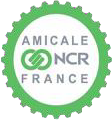 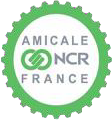 Lycée Hôtelier Guillaume Tirel237 Boulevard Raspail 75014 PARIS9h30    Accueil 10h00  Assemblée générale extraordinaire10h15  Assemblée générale ordinaire12h00  Apéritif 12h30  Déjeuner14h45  Fin de l’assemblée générale15h00  Balade dans le quartier Montparnasse avec un guideInscription par poste : Envoyer ce bulletin au plus tard le 10 avril 2024 à :Amicale NCR France (AG 2024), 6 rue la Justice 75020 ParisNom et prénom : ………………………………………………………..     Accompagné (e) de ……………………………...............Assistera à l’assemblée généraleSe porte candidat (e) au Conseil d’AdministrationParticipera au déjeuner : 35 € par personneCi-joint chèque de	€ à l’ordre de l’Amicale NCR France (chèque sans agrafe ni scotch)Date et signature : ………….. ……………………NB : Les désistements éventuels après le 15 avril 2023 seront étudiés en fonction de notre engagement avec le prestataire.